WEEK 4: El JardínThe words below are in English. Translate them into Spanish using the vocabulary words from Week 4 and then complete the crossword puzzle below. 

Note: If you are a parent of a non-reader, show your child pictures of the words below and practice repeating them in Spanish. Sometimes it is easier when a child is just learning to hear the word in Spanish and to give the translation in English, so try that too!Down							Across2. Laundromat					1. Flowers3. Please						5. Fountain4. I have						6. Tree	7. Thank you		8. To wash clothes9. Neighbors					11.Garden		10. Bench12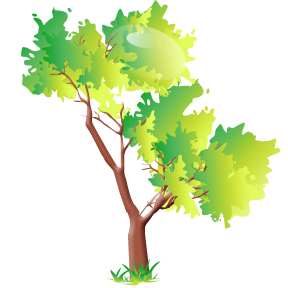 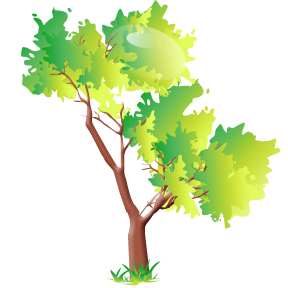 34567891011